FORMULIR PENGAJUAN PEMINJAMAN BARANGLABORATORIUM PROGRAM STUDI TEKNIK INFORMATIKANo Formulir: ………/Lab-Inf/Bulan/Tahun  *)Yang bertanda tangan di bawah ini:Nama lengkap				: ……………………………………………….NIM				: ……………………………………………….Program Studi/Fakultas 	: ……………………………………………….No. HP				: ……………………………………………….Email				: ……………………………………………….mengajukan peminjaman alat laboratorium berupa: …………………………… spesifikasi: ……………….……………………………… sebanyak : …………………………………… spesifikasi: ……………….……………………………… sebanyak : …………. tambahkan sesuai kebutuhanke laboratorium       : ………………………………………………….untuk kepentingan   : …………………………………………………pelaksanaan	      :tanggal	      : ……………….. s.d. ………………..waktu kerja     : ……………….. s.d. ……………….. (Alat ada di laboratorium)Demikian formulir peminjaman alat laboratorium ini saya ajukan dan saya siap bertanggung jawab apabila ada kerusakan pada alat yang dipinjam sesuai dengan ketentuan laboratorium.Menyetujui,Kepala Laboratorium ……………………..………………………………….*Bulan dan tahun pada Nomer Surat di sesuaikan dengan bulan dan tahun anda mengajukan surat iniSURAT PERNYATAANBERSEDIA MENGGANTI KERUSAKAN ALAT YANG DIPINJAMYang bertanda tangan di bawah ini:Nama Lengkap				: .……………………………………………….NIM				: ………………………………………………..Program Studi/Fakultas 	: ………………………………………………..No. HP				: ………………………………………………..Email	      	: ………………………………………………..bersedia mengganti semua kerusakan barang lab yang saya pinjam dan siap menanggung semua biaya yang harus dipertanggungjawabkan sesuai ketentuan laboratorium.Demikian surat pernyataan ini saya buat tanpa ada paksaan dari pihak manapun.Catatan:Form ini diperbanyak rangkap dua oleh peminjamPeminjam dan Pembina Lab menerima form salinan/photo copy, Laboran menerima form asliPeminjam meninggalkan jaminan berupa kartu tanda pengenal KTM/KTP/SIM yang masih berlakuPeminjam bersedia mengganti segala macam kerusakan setelah barang di tangan peminjamSetelah izin prinsip selesai pengecekan barang dilakukan oleh peminjam dan Asisten/LaboranKeterlambatan informasi/laporan selesai peminjaman barang dan/atau pengambilan jaminan lebih dari satu hari dari waktu terakhir peminjaman dikenakan sanksi administratif oleh LaboranPengisian data disesuaikanBERITA ACARA PENGECEKAN DAN SERAH TERIMAALAT LABORATORIUM SEBELUM DIPINJAMPada hari ini, telah dilakukan pengecekan alat laboratorium berupa,yang akan dipinjam oleh,untuk kepentingan ……………………………………………………Hasil Pengecekan:*Form ini diperbanyak rangkap dua atau difoto oleh peminjam dan yang asli diserahkan ke LaboranBERITA ACARA PENGECEKANDAN SERAH TERIMAALAT LABORATORIUM SETELAH DIPINJAMPada hari ini, telah dilakukan pengecekan alat laboratorium berupa,yang akan dipinjam oleh,	   untuk kepentingan ……………………………………………………Hasil Pengecekan:*Form ini diperbanyak rangkap dua atau difoto oleh peminjam dan yang asli diserahkan ke Laboran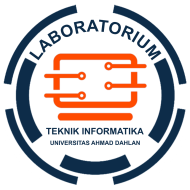 LABORATORIUM PROGRAM STUDI TEKNIK INFORMATIKAFAKULTAS TEKNOLOGI INDUSTRIUNIVERSITAS AHMAD DAHLANJalan Ring Road Selatan, Tamanan, Banguntapan, Bantul Yogyakarta 55166Email: laboratorium@tif.uad.ac.id. Web: labs.tif.uad.ac.idMengetahui,Pembimbing TA/PA/Riset/ Kelompok Studi ………………………………….Yogyakarta, ………..……20…..Peminjam,………………………………….Yogyakarta, ………..……20…..Peminjam,………………………………….Hari:…………………………………….Tanggal:…………………………………….Nama alat:…………………………...Nomor seri/inventaris:…………………………...No. formulir:…………………………...Penerima barang:…………………………...NIM/NIP:…………………………...No. HP:…………………………...Email:…………………………...NoUraianKondisiYang Menerima,Peminjam………………………………….Yang menyerahkan,Laboran…………………………………Hari:…………………………………….Tanggal:…………………………………….Nama alat:…………………………...Nomor seri/inventaris:…………………………...No. formulir:…………………………...Peminjam:…………………………...NIM/NIP:…………………………...No. HP:…………………………...Email:…………………………...NoUraianKondisiYang Menerima,Peminjam………………………………….Yang menyerahkan,Laboran…………………………………